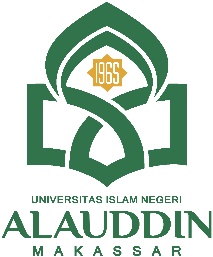 BERITA ACARA SEMINAR PROPOSAL SKRIPSIBerdasarkan Surat Keputusan Dekan Fakultas Adab dan Humaniora UIN Alauddin Makassar Nomor ........... Tahun ........... tentang pelaksanaan Seminar Proposal Skripsi bahwa pada hari ini, ................... Tanggal ........... bulan ........... tahun ........... M, bertepatan dengan Tanggal ........... bulan ........... tahun ........... H, diselenggarakan Seminar Proposal Skripsi :Nama 	: ………………………………………………………………………….........NIM	: ………………………………………………………………………….........Jurusan 	: ……………………………………………………………………….........…Angkatan TA	: …………………………………………………………………….........……Tempat/Tanggal Lahir	: ………………………………………………………………….........………Judul Skripsi	: ……………………………………………………………….........…………	  …………………………………………………………….........……………	  …………………………………………………………….........……………Dewan Penguji/Pembimbing dan PelaksanaKetua	: ……………………………………….......... (………………………………)Sekretaris	: …………………………………….............. (………………………………)Penguji I	: ……………………………………….......... (………………………………)Penguji II	: ……………………………………….......... (………………………………)Pembimbing I 	: ……………………………………….......... (………………………………)Pembimbing II	: ……………………………………….......... (………………………………)Pelaksana 	: ……………………………………….......... (………………………………)Setelah memperhatikan aspek-aspek metodologi penulisan, materi atau isi dan penguasaannya, judul diterima/ditolak/diperbaiki*, dan dapat dilanjutkan. Diberi kesempatan melakukan perbaikan serta pengesahan dalam kurun waktu :……………………………………………………………………………………………………_________*) Coret yang tidak perlu